CDRSHS-UPS / S Briet Catherine Malassis 05 62 25 82 82contact.cdrshs@iut-tlse3.frCDRSHS INFOS N°3 : 7 /12/2021Revues de 71 ème section CNU  Liste des revues qualifiantes de la  71 ème  section  CNU (liste commune CNU-SFSIC-CPdirSIC)
( localisation SUDOC, état de collection CDRSHS-UPS, ISTEX, libre accès , plateformes éditeurs…) CDRSHS-revues -71SOMMAIRES DES DERNIERES REVUES ARRIVEES AU CDRSHS (Version papier)Pas de nouvelles livraisons à ce jour.PARUTIONS CAIRN : I2D - Information, données & documents, N°2, 2021 « Les sciences de l’information en Suisse »https://www.cairn.info/revue-i2d-information-donnees-et-documents-2021-2.htmRéseaux N° 229, 2021/5  « Télévision : les publics »https://www.cairn.info/revue-reseaux-2021-5.htmQuaderni, N° 104, 2021/3 « Colères politiques » https://www.cairn.info/revue-quaderni-2021-3.htmLangage et société, N° 174, 2021/3 « Varia »https://www.cairn.info/revue-langage-et-societe-2021-3.htm

Mots. Les langages du politique, N°127/2021 « Discours climatosceptiques »https://www.cairn.info/revue-mots-2021-3.htmDisponible en version papier au CDRSHSSociétés & Représentations, N° 52, 2021/2 « La semaine »https://www.cairn.info/revue-societes-et-representations-2021-2.htmRevue française de gestion, N° 298, 2021/5 « Sciences, techniques et pratiques de gestion »https://www.cairn.info/revue-francaise-de-gestion-2021-5.htmRevue française de gestion, N° 299, 2021/6 « Gouvernance et financement des firmes entrepreneuriales »https://www.cairn.info/revue-francaise-de-gestion-2021-6.htmSystèmes d'information & management, 2021/3, Volume 26« Varia »https://www.cairn.info/revue-systemes-d-information-et-management-2021-3.htmMovement & Sport Sciences, N° 114, 2021/4 « Sciences et technologies innovantes pour l'amélioration des performances sportives de haut niveau »https://www.cairn.info/revue-movement-and-sport-sciences-2021-4.htmQuestion(s) de management, N°36, 2021/6 « La finance verte en question(s) » https://www.cairn.info/revue-questions-de-management-2021-6.htmEntreprises et histoire, N°104, 2021/3  « L'entreprise comme acteur politique » https://www.cairn.info/revue-entreprises-et-histoire-2021-3.htmRecherche & formation, N°94, 2020/2  « Approches de la formation en travail social »https://www.cairn.info/revue-recherche-et-formation-2020-2.htmSavoir/Agir, N° 57 2021/3 « Enquêter »https://www.cairn.info/revue-savoir-agir-2021-3.htmSanté Publique, 2021/3 (Vol. 33) « Varia »https://www.cairn.info/revue-sante-publique-2021-3.htmRevue Projet, N°385, 2021/6 « La fabrique de la décision »https://www.cairn.info/revue-projet-2021-5.htmPARUTIONS OPENEDITION :  Culture & Musées, N°38, 2021  Patrimonialisations de la littératurehttps://journals.openedition.org/culturemusees/6543A noter : Jessica de BideranNumérisation et mise en scène du patrimoine littéraire dans les maisons d’écrivains : la visite virtuelle du Centre François-Mauriac de Malagar [Texte intégral]https://doi.org/10.4000/culturemusees.6947Janaïne GolonkaEva Sandri. 2020. Les Imaginaires numériques au musée ? Débats sur les injonctions à l’innovation [Texte intégral]https://doi.org/10.4000/culturemusees.7352Communication, N°38/2, 2021 « YouTube : entre formation, information et désinformation » sous la direction de Philippe VIALLON, Elizabeth GARDÈRE et de Cécile DOLBEAU-https://journals.openedition.org/communication/14094Revue d’histoire des sciences humaines, N°39, 2021
« Savant cinéma »Lieux, itinéraires, expérimentations et réalisations autour de 1945https://journals.openedition.org/rhsh/6229Cahiers de l’URMIS « Appartenances & Altérités », N°20, juin 2021« Race et biologie”https://doi.org/10.4000/urmis.2274PARUTIONS ERUDITFrontières, volume 32, numéro 2, 2021 "technologies numériques et (à) la mort ».https://www.erudit.org/fr/revues/fr/2021-v32-n2-fr06515/Intermédialités, N°36, automne 2020
Histoire et théorie des arts, des lettres et des techniques« Témoigner »Sous la direction de Rémy Besson et Claudia PolledriCe numéro de la revue _Intermédialités_ appréhende 
différents modes de médiation du témoignage que l'on propose ici de 
définir comme étant une façon de transmettre une expérience sensible 
appartenant au passé. Dépassant une conception centrée sur la figure du 
témoin, ainsi que sur l'écriture d'un récit, qui a longtemps dominé ce 
champ de recherche, ce sont principalement des dispositifs 
cinématographiques, musicaux, muséaux ou encore des plateformes 
numériques qui sont considérés par les textes de ce numéro. Les 
auteurs.trice.s réuni.e.s dans cette publication ont, en effet, 
identifié des effets de coprésence, les conséquences de transferts d'un 
support médiatique à un autre, mais aussi l'émergence de différents 
formats ou encore l'importance d'inscrire ces témoignages dans des 
environnements médiatiques aux configurations, par définition, 
instables. L'approche intermédiale leur a ainsi permis de mettre en 
lumière toute la complexité de l'acte de témoigner.https://www.erudit.org/fr/revues/im/2020-n36-im06321/PRODUCTION SCIENTIFIQUE DES MEMBRES DES LABORATOIRESLERASS : Médiations culturelles innovantes : observations croisées dans deux musées toulousains / sous la direction de Patrick Fraysse Médiations culturelles innovantes : observations croisées dans deux musées toulousains / sous la direction de Patrick Fraysse  Livre {Livre - Physique} Par Fraysse , Patrick (Dijon : OCIM, DL 2021) Sujet: Musées Diffusion de la culture France et autres Collection: Les dossiers de l'OCIM Date de création: 07/12/2021 05:48:46 CET Date de modification: 07/12/2021 05:48:20 CET Langue: Français ISBN: 978-2-11-162036-0 Numéro de notice: (PPN)258805145 Identifiant MMS: 991013733507804116L’ouvrage est disponible pour le prêt.LAIRDIL : Languages for specific purposes in history / edited by Nolwena Monnier (Newcastle upon Tyne, UK : Cambridge Scholars Publishing, 2018) Sujet: Linguistique appliquée Langues de spécialité Histoire Date de création: 07/12/2021 05:36:55 CET Date de modification: 07/12/2021 05:36:36 CET Langue: Anglais ISBN: 978-1-5275-1119-4 et autres Numéro de notice: (PPN)237200090 Identifiant MMS: 991013733264804116      et Sociales - UPS        41SHS CDRSHS    H519    -    L’ouvrage est disponible pour le prêt.PARUTIONS DIVERSESBalisages, N°3, 2021  revue de recherche de l'Enssibdossier thématique "Penser les données par le territoire ?", est coordonné par Valérie Larroche (Enssib, Elico – UDL), Geoffroy Gawin (Enssib, Elico – UDL) et Emmanuel Brandl (Enssib, Max Weber – UDL).Questionner les données au prisme du territoire et mobiliser la notion de territoire numérique pour caractériser le cyberespace, défini comme un espace numérique construit par l’ensemble des systèmes d’information planétaires (Musso, 2008) et des données qui le constituent, ouvrent la voie à de nombreuses hypothèses de recherche. 
 
Le territoire numérique a-t-il un potentiel heuristique pour étudier le cyberespace comme système de données ? Quels seraient les savoirs constitutifs du ou des territoires numériques ? Enfin, l’expérience du cyberespace, telle qu’elle est vécue par les cybernautes, structure-t-elle et détermine-t-elle la notion de territoire numérique ?https://publications-prairial.fr/balisages/OCIM, Infos, N° 122, 2021https://mailchi.mp/ac2971474869/ocim-infos-n-122-decembre-6248145?e=57fa6f63ffEcrans N°15,2021/1« Mémoire et réécritures dans les séries télévisées »https://classiques-garnier.com/ecrans-2021-1-n-15-memoire-et-reecritures-dans-les-series-televisees.html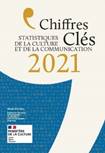 Les Chiffres clés de la culture et de la communication présentent une analyse transversale du champ de la culture en s’appuyant sur de nombreuses données issues de sources statistiques et administratives, pour répondre au besoin d’information chiffrée des acteurs de la culture.Structuré en six grands chapitres, l’ouvrage présente la morphologie et l’économie de la culture (poids économique, entreprises et associations, emploi culturel, financement de la culture), fournit des informations sur la participation culturelle et décrit les trois grandes branches de la culture : patrimoines, création et diffusion, médias et industries culturelles.L’édition 2021 est enrichie des résultats de l’enquête Pratiques culturelles menée en 2018 et rend compte des dernières données disponibles relatives à l’impact de la crise sanitaire sur les secteurs culturels.CARNETS DE RECHERCHEDe l’archive à l’édition. Imaginer, organiser, trier, classer, reclasser
https://nambikwara.hypotheses.org/1041Domenico Paone, chercheur associé à l’Institut des textes et manuscrits modernes, est responsable de la mise en place de l’édition numérique du programme ANR "Les carnets Nambikwara de Lévi-Strauss".Département des études, de la prospective, des statistiques et de la documentationhttps://www.culture.gouv.frProchainement disponible sur Cairn (si vous  accès aux ouvrages de la plateforme ou en local au CDRSHS).